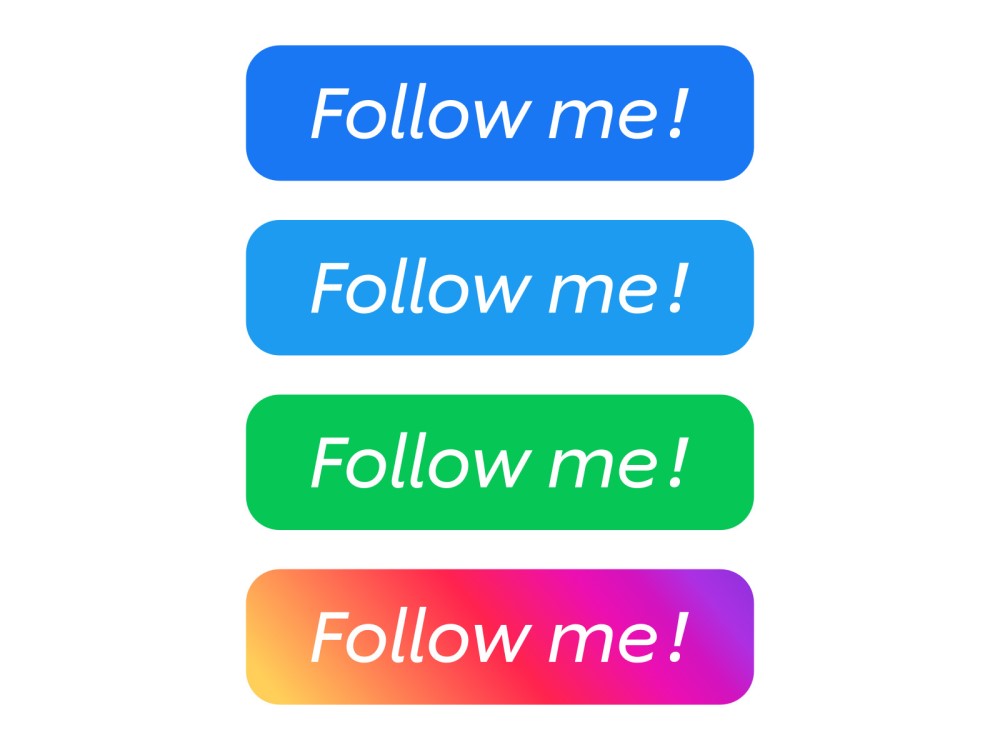 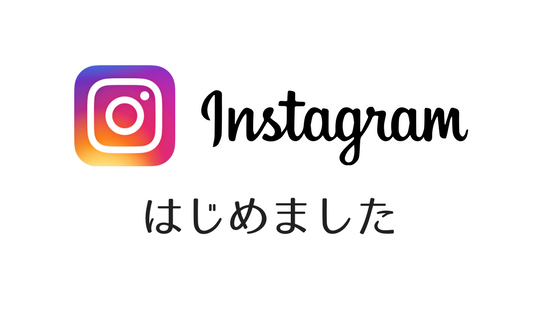 倉敷市障がい者デイサービスセンターインスタグラム始めました～日々のデイサービスでの様子をアップしていきたいと思います♪皆さんフォローしてくださいね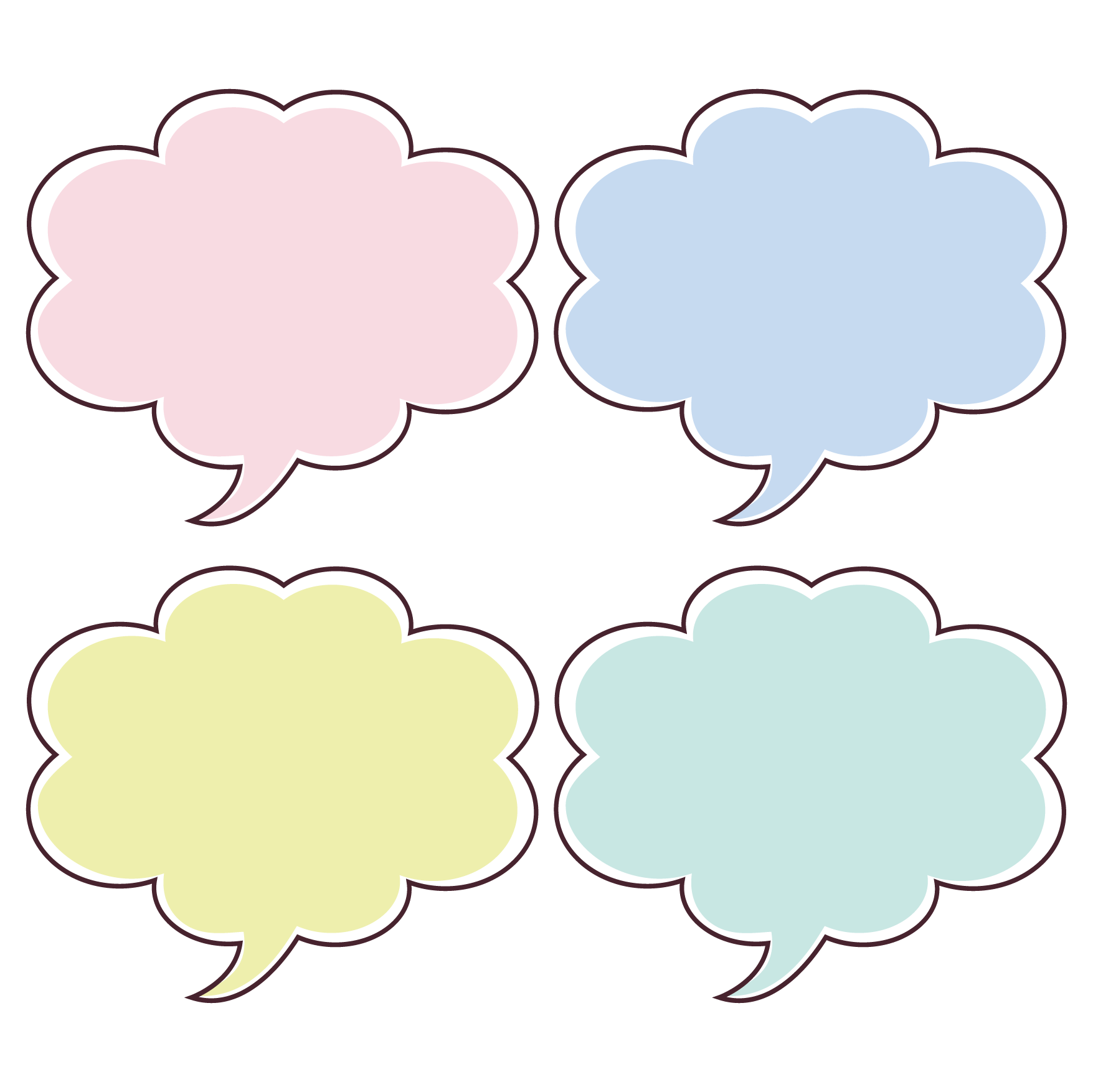 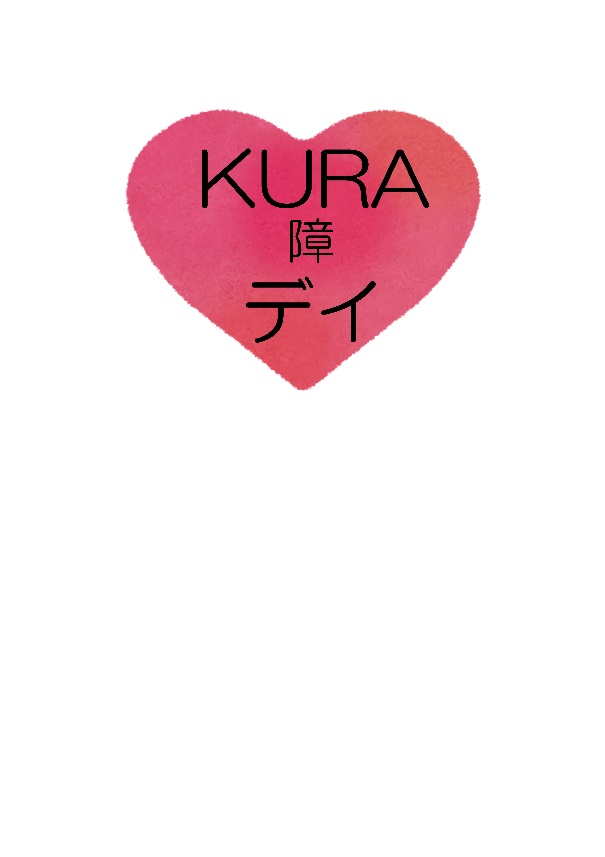 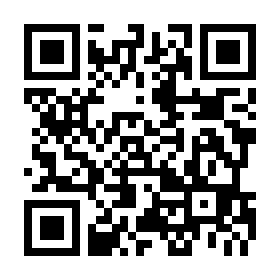 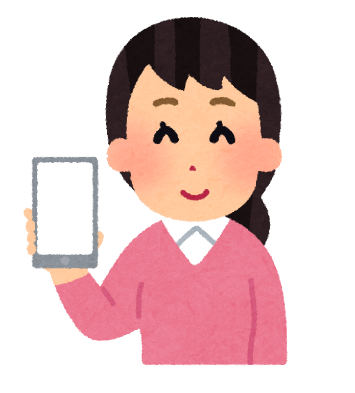 